ШУÖМПОСТАНОВЛЕНИЕ30.12.2021                                                                                              № 1969с.Корткерос, Корткеросскийр-н,Республика КомиО внесении изменений в постановление администрации муниципального района «Корткеросский» от 11июня 2020№ 779«О комиссии по соблюдению требований к служебному поведению муниципальных служащих администрации муниципального района «Корткеросский»и урегулированию конфликта интересов»Администрация муниципального района «Корткеросский» постановляет:1. Внести в приложение 2 к постановлению администрации муниципального района «Корткеросский» от 11 июня 2020 № 779«О комиссии по соблюдению требований к служебному поведению муниципальных служащих администрации муниципального района «Корткеросский» и урегулированию конфликта интересов» следующие изменения: слова «Пименов Эдуард Вячеславович, главный редактор АУ РК редакции газета «Звезда», исключить.2. Настоящее постановление вступает в силу со дня его опубликования.Глава муниципального района «Корткеросский»-руководитель администрации                                                      К.Сажин«Кöрткерöс» муниципальнöйрайонсаАдминистрация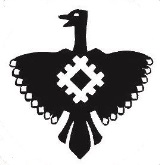 Администрация  муниципального района «Корткеросский»